最 新国 家开放大 学 电大 《国 民经济核算》 机考网 考标准 题库 及答案 （ 试卷号	1818)100％通过试卷总分 100答题时间．60 分钟题型．单选题 ( 1- 30)  多选题 ( 31-35 )	判断题 ( 36- 45)一、单项选择题！	我国目前正在使用的国民经济核算体系是（	）A.	SNAC	物 质产 品 平衡 表 体 系B .	}!PSD.	国民经济平衡表体系我国国民经济产业部门分类， 报综合的分类是（	）．A.	一 次产 业分类三次产＼化分 类B	二次产业分类D	四次产业分类由劳动报酬、固定资本消耗、营业盈余和生产税净额确定的价格是（	）。要素价格c. 生产者价格基本价格购买 者价 格I.I	划分国内经济活动和 国外经济活动 的基本依据是 (	)。基层	单 位 和 机 构 单位c.	机构单位 和机构部门常住卦位和非常住中位I)	基层单位和产业部门5	基层单位是国民经济核算体系为了进行（	）确定的基本核算单位。A	生产和收入分配核算C	资金流范核算常住单位是指(	).B	生产核	和投入产出分析D.	国际 收支核算在一个国家地理领土内的经济单位在一个国家经济领土内的经济单位在一国经济领J-内具有经济利益中心的经济单位在一国地理领土内具有经济利益中心的经济单位以下产业不属于第三产业的是（	）A	交通运输业c. 科学研 究邓业8.	SNA采 用 的 是（	），A	令面生产概念C	物质生产概念以下表述正确的是（	），B	物 资供	销 和 仓 储 业D	畜牧业B	限制性生产概念D.	宏观 生产概念A	一个基层单位可以包含一个机构单位一 个基层单位能包含多个机构单位C	一个机构单位不可以包含任何基层单位l） 一个机构单位可以包含多个基层单位国民经济核笋体系将固定资本消耗作为（	）处理。货物和服务交易金融交易分配交易内 部交易反映国民经济生产的录终成果指标是 (	A ) ，A.	国内 生 产总伯	B. 社会总产值C. 国民生 产 总值	D.	国民收入国民经济账户体系主要是揭示（ ）之间在生产、收入分配和消费、积累使用以及资产负债等方面的有机联系。A	机构单位C	基层单位生产核算的核心是（ ）B.	机构 部门D.	产 业部门A、 财政收入	B、居民生活水平C、国内 牛产总值	D、国 民总收入目前我国国内生产总值采用的是 ( ) A、产业部门分类		B、机构部门分类C、职 能部门分类	1)、以上皆不是 15 产业部门分类的依据是( )A、投 入生产要索的同一性B、生产活动的周期C、中间产品的消耗悄 况D、主 产品的同质性16．下列哪一项不列入国民生产总值的核算 ( )A、出口 到国外的一批货物B、政府给贫困家庭发放的一笔救济金C、经纪 人为一座旧房买卖收取的一笔佣金D、 保险公司收到一笔家庭财产保险费17．下列各项不能看作是增加值的是（ ）A、中 间 悄耗	B、劳动报酬C、生产税	D、营业盈余18．用支出法计算国内生产总值时，不 衍要计笲(	)A、 最 终消费	B、 资本形成总额C、 旮 业 盈余	D、货物 与服务净出口下列说法错误的是（ ）A、国民 产出的增加井不意味着个人生活水平的提席B、总投资和净投资的差就是GDP 与 GN'P 的差 额C、如果 两个邻居互相为对方扫雪，并且分别向对方支付费用， 会增加GDP D、朵建筑	去年已经完成， 今年的销化金额应加入今年的GDP在当期粮食产虽中，根据使用去向可以判	断， 屈千垃终产品的是（ ）A、农民 自 己 食用的粮食B 、被食品加工企业当期生产消耗的粮食：C、由粮 食购销部门增加储备的粮食；D、 用 做畜 牧 业饲料消耗的	粮食一国的国内生产总值大千国民生产总值，说明 该国公民从外国取得的收入（ ）外国公民从该国取得的收入。A、 大TB、小 于C 、 等于r)、 可 能 大千也可能小千而粉是中间产品这一命题（ ）A、一 定 是错的B、一定是对的C、可 能对也 可能错D、以上说法 都对23，企 业 的总产出	包 括是指企业 (	)。A、 生 产过程中录初投入的价值B、生产过程中对货物和服务的中间消耗的价值C、上缴政府的 生产税净额D、生产出的货物和服务的全部价们已知某地区国内生产总值为 2000 亿元， 总产出为3600 亿元，其中固定资产折 旧为100 亿元。则该地区中间投入为（	）亿元。A、 5600	B、3600C、 1700	D 、 l600已知我国某年企业部门总产出为7000 亿元，中间投入为2000 亿元，固定 资产折旧100 亿元，支付劳动报酬3000 亿元， 支付生产税净额900 亿元，则其 旮业盈余是（	）亿元A、 5 0 00	B 、 l lOOC、 1000	D、200026．下列选项中， 不屈千生产税的是（	）A、增 值税C、养路费B、财产税D、烟酒专卖上缴政府的 专项收入27 下列不同的产业部门核算总产出的方法也不同，其中 按“产品法” 计算的是（	）A、农 业部门C、建筑 业B、工业部门D、金融业28．工业企业自建厂房的生产活动及其产出成果（	）。A、包 括在工业总产出中B、包括在工业增加值中C、包 括在建筑业总产出中l) 、包括在房地产业总产出中29 餐饮业兼营生产和转卖两种业务。转卖业务的总产出 (	)。A、只计货其附加费B、按全部收入计算C、既可只 计算其附加费，也可按全部收入计算D、以上都对30. 金础业的总产出（	）．A、就是该行 业所提供金融中介服务的总产出B、是其金融中介服务的总产出与自有资金所得财产收入之和C、 是其金融中介服务的总产出与从事投资活动所得收入之和D、是其金融中介服务的总产出与金隙次要活动总产出之和31．下列各项中不屈千企业中间消耗 的是 （	）A、 支付原材料的运输费用B、大型机床更新C、职工的教育 培训费用D、 更换一批新的钳锤等手工工具:32	可比价Cl)P 为 1100 亿元 ， 现价 GI沪为 1000 亿元， 则物价指数为：（	）A、 9. 09C 、 I. IB、90. 91D 、 110．国内 生产总值的实物构成不包括（	）． A、 消费品及服务	B、用千积累的货物   C、出口货物和服务	D、进门货物和服务生产账户的平衡项是（	）．A、 总产出	B、 中间 消耗C、附 加值	D、固定资本消耗三种方法计算国内生产总值的结果应该是（	）．A、 完 全相等	B、 理论上相等C、理论 上相等	， 但实际中	会有差异D、以上都 对某部门 对国内生产总值增长的贡献度是指 (	)A、该部门	增加值与国内	生 产总值之	比B、 该部门增加值附但与国内生产总们陪私之比C、 该部门增加值增萤与国内生产总值之比	r)、 以上皆不是37 某部门对国内生产总值的弹性系数是指 (	)A、 该部门增加仙的研长率与 国内生产总值的增长率之比B、该部门增加值增虽与国内生产总值增虽之比C、该部门增加值增盘与国内生产总值之比D、以上皆 不是投入产出分析的核心内容和 重要工具是  (	)。A、投 入 产出表	B、资金流昼表C、 资产负债表	D、 国 际收 支平衡表投入产出表按照考察的时间期限不同，分为 (	)。A、 静态投 入产出表和动态投入产出表B、实物型投入产出表和价值型投入产出表C、 部门投入产出表和产品投入产出表D、劳动消耗投入产出表和固定资产投入产出表产品生产过程中的产出 (	)。A、就是 中间产出	B、就是最 终产出C、包 括中间产出和最终产出两部分	D、以 上都不对实物型投入产出表的局限性在千 (	)。A、受价格变化的影响B、计杂单位不统	，使用范围有限C、不受价 格变化影响D、计拭单位统一·,便千进行比较投入产出表的第 l 象限主要反映国民经济各产业部门之间的 (	)。A、技术 联系C、技术 经济联系B、经济联系 D、再分配关系43．投入产出表的核心部分是 (	)。A、 第 1 象限	B、第II 象 限C、第 川象限	l)、第IV象 限钊．投入产出表的第 1象限从横向看，表明（	）。A、朵个产业部门的产品提供给各个产业部门作为生产悄耗使用的数风	omB、某 个产业部门在生产过程中消耗各产业部门的产品数痲	．C、各 产业部门提供给某个产业部门产品的数盘l)、各产业部门生产中消耗某产业部门产品的数盎投入产出表的第II   象限主要反映（	）。A、 各产业部门之间的技术经济联系B、增加 值的构成C、再分配关系D、垃终产品的规 模和结构投入产出表的第川象限主要反映（	）。A、各产 业部门之间的技术经济联系B、增加值或砬初投入的构成C、 再分配关系D、最终产品的规桢和结构<17 . 下列等式中正确的是 (	)。飞" +v  i  =x	,A、	i = I2戈，＋y .i =	X ;B、	.i =lf	xij + y丿 ＝  xI．C、	j:	lt	xij + v; = x.,D、	i = I. 关于供给表 ( U 表）的说法正确的是（	）。A、 主栏是产品部门B、宾栏是产品部门C、是对称性的投入产出表D、以上 说法都对假定工业部门对农业部门的直按消耗系数为 0. 15,	说明（	），农业部门每生产单位产品消耗工业产品的数菌为 0. 15B、工业部门每生产单位产品悄耗农产品的数尸l	为 0. 15衣 业部门在生产过程中一共悄耗了 0. 15 曲工业产品	D、 工 业部门在生产过程中消耗了0. 15 的农业产品直接消耗系数就是某部门为生产单位产品所消耗的各种（	）的数萤。A、 录初投入	B、 中间投入C、 最终产品	D、总 产品5 l	xl J 表示（	）。A、 1 部门生产时所消耗的 j 产品数盘B、J 部门生产时所泊耗的）产品数萤C、1 部门生产单位产品消耗 J 产品数谎D、.，部门生产单位产品消耗 1 产品数觉52 用价值虽计算的直接消耗系数 a i j ,	其取值范围是 (	).A、 o ,,;;a i j ,,;;1	B、	a i j	<OC、a i j  >I	D 、 a i j	=I53 ．完 全消耗系 数 是 (	).A、 所有 直接 消耗系数的代数和B、所有间	接 消耗系 数的代数和C、 且接 汁'i 耗系数与各轮间接消耗系数的代数和D、以上都对5 4．收入 分配与消费所衙逆循的核算原则是 (	).A、收付实 现 制B、权责 发生制C、前  者是收付实现制，后者是权贲发生制D、前 者 是权 责发 生制 ，后者是收付 实现制55．收入分配的对象是（  ）．A、 生 产要素	B、 当期的生产成果C、劳 动报酬	D、当期生产的物质产品56．下列分配流昼不属于收入初次分配所产生的是（	）A、 生产 税 B、劳动报酬C 、财产收入	D、所得税57  收入初次分配核算所核算的收入是（	）。A、财产性收入	B、转 移性收入C、 生 产 性收入	1) 、投 资收入58．收入形成账户和原始收入分配帐户的起点指标分别是（	）A、增加值和	营 业 盈 余	B、 劳 动报酬和增加值C、增加 值和财产收入	D、 政府税收和劳动报酬59 一般来说占国内生产总值的较大部分的部门是（	）A、 非金坳企业部门C、企 业部门B、金 础机 构部门D、政府部门收入形成帐户的平衡项是（	）A、 劳动 报酬	B、 生产 税 净额C、增加 值	D、性W盈余原始收入分配帐户的平衡项是（	）A、 劳 动 报酬	B、生产税净额C、 财产收入	D、原始收 入对于企业部门， 其原始收入与营业盈余的差值是（	）A、 转 移 性 净 支出C、 要 索 净支 出B、财产净支出D、 以上皆 非下 列 收 入屈于财产收入的是（	）A、存款利息	B、 政府发放的生活补贴C、贷 款	I)、彩 票中奖一般说，各部门 原始总收入之和我们称之为	（	）．A、财 产 收 入C、 总旮 业盈余B、国民总收入D、国内生产总值国民总收入 与国内生产总值在数值上相差 (	).A、固 定资本消耗	B、生产 税C、生 产税 净额	D、 来 1"1因 外 的初次净收入下列居民收入哪一项不屈千要素收入 （	）A、 租 金C、 红利B、银行存款利 息D、养老金收入再分配中产生的收入屈千（	）。A、 生 产 性 收 入	B、 交 换 性 收 入C、转 移 性收 入	1) 、 以上	都对下 列 行 为屈于转移性收支的是（	） A、 某 居 民 家庭 年底 受 到股 栗 分 红 300 元B、 朵企业捐赠 J OO 万 给 希 塑 上程C、政府 给某 小区建设公用电话亭D、银行 收 取利 息税如果个人收入等于 570 元， 而个人所得税等于 90 元， 消费等千 430 元，利息 支付总额为 10 元． 个人储蓄为 40 元．个人可支配收入则等千 （	）A、 500 元C、470 元B、480 元D、400 元收入再分配帐户的平衡项是（	）A、 原 始收 入	B、经常转移C、 可支配收入	D、储 稼收入使用核算的中心内容是（	）A、 消 费核算	B、储 蓿核货C、 非金融投资核笲	D、中 间 使用核绊72  居民 最终消费支出核算中不包括 (	)A、 医疗保健支出B、购 买 食品衣物的支出C、购买 金银首饰的支出D、娱 乐活动支出在下列政府行为中，哪 一项不屈千政府消费 ( )A、办 一所中 学B、给低收入家庭提供一笔仕房补贴C、订购一批军火D、给 公务人员增加薪水可支配收入使用账 户的初始流噩和平衡项分别是 (	)A、 增加值和	枭终消费	支出	B、营 业盈余和实际	瑕终消费C、原 始收 入和储蓄	D、可支配收入和储菩     75．储蓿是可支配收入中没有用千最终消费的部分，其数值（	） A、只	能 为正数	B、只 能 为负数C、可 能为 零	l)、既可能为此	也可能为负或零76 恩格尔系数是指（	）A、  耐用品消费支出占居民最终消费支出的比垂B、文化娱乐消费支出占居民最终消费支出的比重 C、居民总消费支出占其可支配收入的比重D、食品消费支出，片居民垃终消费支出的比重联合国采用恩格尔系数确定的小康生活水平标准为 (	)A、 4 0%- 50 %C、20%-	40%B、30%-	40%D、20％以 上储蓄 率是指(	) A、 总储菩与GNP之比B、 净储蓿与GNP 之比C、 总储蓿与净储蓄之比D、储蒋额与可 支配收入额之比下面不屈千经济资产的是（ ）A、 土地C、 厂 房B、公海D、侦 券80 非金融资产按其形态的不同可以分为（ ）A、固定	资产和流动资产	B、 生产 资产和非生产资产C、人工资 产和 自然资产	D、有形资产和无形资产 8 ]   下列各项资产中屈于生产资产的是 (	)A、矿跋	B、土地C、住 宅	D、商岱82 在资本帐户中，资本形成总额包括（ ）A、固 定资本形成总额和存货附加B、固定资本形成总额和其他非金融资产获得减处置C、存货 增加和其他 非金卧资产获得减处凿D、固定 资本形成总额、存货册加和其他非金础资产获得减处理83．各机构部门投资的主要资金来源是（ ）A、 财 产收入C、 经祁 转移B、储 盆D、 资本料移84	以下关于资本转移的说法，错误的是（ ）A、 资本牡移是出于投资目的 B、 资本转移只能是实物转移C、资本转移发生在收入形成和储菩计盘之后D、资本转移对交易 方资产负侦存萤产生影响85．下列屈千资本转移的经济行为的是 ( )A、某金融机构	购 买价值 200 万元的网络通信设备B、财政部向某贫困地区调拨  3000  万元的救济物资C、政府对  某企业划拨500 月兀f|l 十增加固定资产D、某企 业向政府缴纳所得税 450 万元86．资本形成主要核党的是各机构单位（ ）A、 生 产资产的获得B、生产资产的处置C、生产 资产获得和处宜的总和l)、生产资产获得减处锐的净额87 资本帐户中的平衡项是（ ）A、 资本铭移收入净额 B、 找他非金融资产获得减处笠C、 统计误差	l)、资金余缺投资率一般定义为（）A、非金融投资额与国民总收入之比B、非金敞投资额与川民可支代收入之比C、金础投资 额与储蓄总额之比D、金融 投资与消费总额之比以下关千投资率的说法，错 误的是（ ）A、投 资率所表现的就是可支配收入中非金融投资所占份额B、如果不考虑对外资金流动，－ E|一时期计 算的投资率应与同期储蓄率相 等C、住户部 门的储蒂率要大千投资率D、企 业部门的储裕率要大千投资率90．固定资产和存货区别的主要标志是 ( )A、 再生 性	B、 耐用性C、 收益性	D、所有权9] 在资本帐户中，屈 千来源方的项目是(	)A、 资本形成总额	I 、资本转移收 入净额C、其他非金础资产获得减处罚	1) 、 资金余缺92 如果不考虑对外资金流动， 一国一时期的投资率应该等千（ ）A、储裕率C、资本转移率B、消费率D、净金融投资率在金融资产中，不存在对应负债的是 ( )A、通货C、证券B、存款D、货币黄金下列交易行为屈千严格慈义上的金础交易的是（ ）A、 劳动者从企业获取货币工资B 、企 业用存款购买原材料C、 金融机构购买固定资产D、住）.·,，用 存款 购 买侦 券在下列金融资产中，屈于金融机构资产的是（ ）A、 通货C、 贷款B、存款I)、保险准备金金融账户的使用方记录的是（ ）A、金融 资产的培加C、国际收支净误差与选湿B、金融负债的增加D、资 金余缺有关千资金余缺这一项目的位践，正确地说法是 ( )A、在 资本帐户和金融帐户中都屈于来源方B、在 资本帐户和金融帐户中都屈千使用方C、在 资本帐户中属卜使用方， 在金融帐户中屈于来源方D、在 资本帐户中屈于来源方， 在金融帐户中屈千使用方98．在资金流呈表中， 反映间按融资的指标是（ ）A、 存款C、证券B、贷款D、保 险准 备金99．在金融交易的资金流据表中， 部门内部存在的主要平衡关系是（ ）A、 净金 融投资＝金舶资产卅加－金融负侦增加B、 净金融投资＝金融负债增加－金融资产增加C、 净金融投资＝总储菩＋资本 转移收入净额一资本形成总额－ 其他非金触资产获得减处置D、 净金敞投资＝资本形成总额十淇他非金融卢产获得减处笠－ 总储蓄一资本转移收入净额100 价格变化或汇率变化造成的金融资产价值变化应记入（ ）A、 资本账户C、正估 价账户B、金融账户D、资产数觉其他变化帐户国民资产负债核算以（	）为基础。A、国民收 入核算C、存凭 核算B、企业资产负侦核算D、国际收支核算资产负债核算的资产指（	）。A、经济 资产C、固 定资产B、金融资产D、流动资产对千金融负债，债权人和侦务人应逍循的估价原则是（	）A、 现 行市场价格估价B、交易双方同一价格估价 C、 交易双 方不 同价 格估 价D、视 悄况而定104 我国资产负侦核绊的主体是（ ）C、负侦 和净值	D、资产负债 差额SNA 对 固 定 资 产 存 虽 、 固 定 资产 消耗 和 库存 存运进行估价推算所采用的是 (	).A、现行	市价 法	B、重 詈 成 本法C、 未来收 益现 值法	D、水纹盘 存法对资产 项目在各机构单位间实际的或虚拟的交易而引起的数萤变化，应该记录在 (	)A、 资本 和 金础 账 户B、 资产数噩 其它变化账户C、 煎估价 账户D、 以上都不对自然灾害所造成的经济损失应记录在 (	)资本账 户	、资产数轼具它名 义 持 有资 产 收 益表明 整 个核 算 期 由 于 （	）变 动 而 引起 的 全 部 价值 收 益 。A、数 觉C、时间B、综合物价指数D、价格IJ O 若期初 、期末价格 分别为P。 、p, ' ，期初、期末资产数蜇分别为q。 、q.	、 ，下列计算式表示核算期资产负侦全部价值变化的是（	）A 、 P。(q ,, - q。)	13、	p ,.(q. - q 。)C 、 P nq,，－p 叔 o	D 、 q。(p -,,po)I l l	在中 性持有资产收益及 计算中，综合物价指数通常可以选用按（	）计纬的消费物价指数替代。A、 天C、 季B、月D、年112．不存在通货膨胀的情况下，中性资 产持有收益(	)A、 大于零C、等千零B、小 于零D、不能确定113 已知某部门期初金融资产总额为 I.lO00亿元，负债总额为 4500 亿元，净值 2500 亿元， 则部门期初非金融 资产总额为（	）亿元。A、3000	B、2000C、6000	D、 500l l4  国民资产负债表中”来 源” 是指部门的（	）A、资产	B、负债C、资产和负债	D、负侦 和净值国民资产负债表中，若国外部门对应的金融资产净额为负值， 表示（	）A、因内 净贷出B、国内净借入C、国内 资产小千负债D、 国内金 融资产小千非金敞资产我国新国民经济核凭体系的资产负债表，采用（	）的平衡表式．A、 资产X负债B、 资产负债项H X机构部门C、 来源X 运用D、资产X 机构部门IJ7 在一国资产负侦综合账户中，国民经 济非金触资产为 15000亿元， 金础资产 14000 亿 元，国外部 门净值为 3200亿元，则 该国拥有的国民资产为（	）亿元。A、 29000C、 11800B 、 32200D、25800在一国国民经济积累账户中，期初非金趾产资总额为15000亿元，期间由于资本交易变化10000亿元  ，资产数虽其它变化一150 亿元，重估价变化50 亿元，则 该国期末非金釉资产总额为（	）亿元。A、 24900	B、25000C、25050	0、25100对外经济活动所指的进出口是（	）．只 包 括货物进出口只包括劳务进出口只包括外汇转移l)	既包括货物进出口又包括劳务进出门对外经济交易是 (	)。只屈千实物交易C.	不影响一国资源总昼只屈千货币交易D	会影响一国资源总虽以下哪一项应记录在国际收支平衡表的借方 (	).A	收入性经济行为	B.	进口C	出售手持国外证券	D.	从国外借款国际收支平衡表中的国际收支是指 (	).A	狭义国际收支	B.	广义同际收支C	对外贸易收支	D	外汇收支为使国际收支平衡表保持平衡而设翌的平衡项目是（	）．判断一项交易是否应作为货物进出口的标准是（	）．A.	看货物	是否跨越了国界看货物的所有者是谁C.	看 货物是否在祁住单位和非常住单位之间发生了所有权变更l) 既要看货物的所有权变更，，又要看是否跨越了国界125 在国际收支平衡表中，国际 收支逆差是指（  ）。A   该项「I支大千收	B 该项目收大于支该项目贷大千借	D  该项目贷等千借126  实践中评价一国国际收支平衡与否尿常用的差额指标是（	）．A.	进出口差	额	B.	经常收支差	额C	国 际收 支基木差额	D	同际收支总差颌127. 国际收支总差额是将（	）作为线下项目计算得来的．经常 项目	B.	资本和金融项目C	储 备 资 产    128．编制国外账户应以（ A	外国货币本国 货币D	净误差与遗漏）为基准货币单位。美元l)	既可以用本国货币，也可以用外国货币129  原始收入和经常转移对外账户的平衡项“经常交易对外差额＂的功能类似千国内机构部 门账户的(	)。131．对外金础账户的平衡项是 (	)。A	净贷出／净借入	B	货物与劳务对外交易差额C	经常交易对外差额	D	储备资产变动额对外资产负债账户(	)。A	只核算储备资产C	只核算非金陆资产B	只核；钓金副资产D	既核算金卧资产，又核算 非金勋资产对外贸易依存度分析是关千商品进出口与（	）的关系的分析，A.	国内 总储 苔	B	国内净储蓿C	国民生产总值	D	围内牛产总伯货物和服务账作用是 (	)。A、反映 一国一定时期的生产成果B、反映 一因 一定时期货物和服务的来源C、反映 一国一定时期货物和服务的来源和使用l)、以上都对联系原始收入分配账户与收入再分配账户的指标是（	）。A、冈 民 总收入B、劳动报酬C、营业盈余D、财产收入收入形成账户所核觉的收入与（	）所核绎的收入都是初次分配收入。A、 生产 账户B、原始收入分配账户C、 收入再分 配账户D、国民 可支配收入使用账户国民经济总梧账户体系中的账户设置与机构部门账户在体系上（	）。A、是 一 致的B、是 不一致的C、 是 一致的，但 也有所不同D、以上都对138	货物 和服务账户中	的 总资本形成及构成数据与（	）相连结．A、 资本交易账户B、生产账户C、国民 可支配收入和使用账户D、对外 经常 交易账户139．货物和服务账户中的最终消费与（	）相连结．A、生 产账户B、 资本形成账户C、国民 可支配收 入使用账户D、对外 经常交易账户货物和服务账户中的进口和出口与（	）相连结。A、 对外 经常交易账户B、 资本交易账户C、 生 产账 户	                                 r)、国民	可 支配收入使用账户从账户上看，收入形成账 户中的营业盈余和混合总收入和原始收入分配账户中的营业盈余和混合总收入之间的差额是（	）．A、 零B、支付国外的 经常 转移收入C、支付国外的 生产税 净额D、支付 国外的 财产收入收入形成账户中的产品税净额和原始收入分配账户中的产品税净额之间的差额是  (	).A、 支付国外的经常转移收入B、支付 国外的 生产税 净额C、 支付国外的财产收入D、 支付国外的产品税净额下列说法正确的是（	）。A、 收入形成账户使用方的劳动报酬转到原始收入分配账户来源方数显完全一致B、收 入形成 账户使用力的劳动报酮转到陌始收入分配账户来源方数掘不是完全一致的，其差额是支付因外的劳动要素净报酬C、收入形成账	户使用 方的劳动报酬转到原始收入分配账户来源方数盘不是完全一致的，其差额是支付因外的财产收入D、收入形成 账户使用方的劳动报酬转到原始收入分配账户来源方数虽不是完全一致的，其差 额是支付国外的经常转移收入144 从全国民经济收入再分配来讲，再分配收入和支出应是相等的，二者不等主要是与（	）形成有关。A、对外劳 动 要素收入净额B、支付 国外的生产税净额C、因外 经常 转移收支形成D、 国 外 财产 收 支145．资本形成与金融交易账户不反映（ ）。A、 总资本形成B、资本的流入流出C、 部门或国民经济的储常投资差额I)、储裕的形成146 国民 经济核笱在（	）上的发展，产生了国民 经济短期核符的衙要。A、时效 性B、地域上C、所包括的 经济活动范围D、为满足经济分析及应用的特殊斋要147．国民经济地区核算是为了满足 (	). A、经济分 析 及 应用的 特殊斋 要B、国民经济核算在时效上发展衙要C、国民 经济核 纬在地域 上的 发 展需要D、国民 经济核算在范租上的发展需要国民经济短期核党是（ ）核笲短期内的国内生产总值。A、	用生产法	B、用 支出法C、 用收入法	D、分别用上述三种方法短期核绊的数字比一般年度核绊的数字（	）。A、 准确	B、 不准确C、有时 准，有时不准	D、 难以判断国民经济短期核绊是 分别用生产法、支出法和收入法对短期内的（	）进行核算。A、 国 内 生 产 总值	B、国 民生产总值C、国民可支配收入	D、以上都对短期内国民经济的生产主要由（）的生产活动状况加以体现．A、农 业	B、丁业C、建筑 业	D、商业和运输业国民经济的地区核绊是指（ ）的国民经济核算。A、各经 济区域C、各地理区域B、各行政区歧D、以上都对如果同一机构单位的内部交被易看作是地区间的进出口流昼，在合并全国的生产账户时则势必会( )。A、揽 复计算总产出B、重复计党中间投入C、涌笲总产 出和中间投入D、项复 计纾总产出和中间投入154 地区间的流入与流出在投资环节上表现为发生地在区A、经祁	牡移	B、 资本轧移	八｀		JJ `， AJC、负侦	l)、金础资产的购买154 人口出生率是一个 ( ).A、时 点指标B、时期指标C、既可以是时 点指标，也可 以是时期 指标lD、以上都对与一个国家或地区社会经济关系更密切的人口现象是（	）。A、 总人口C、常住人门B、现有人口D、新出 生人口常住人口与现有人口的关系是 (	)。A、现有 人口＝常住人口＋临时外出人口～临时	寄居人口B、现有人门＝常住 人门 临时外出人I I •临时寄括人门C、 常住人口＝现有人口 ＋临时外 出人口 ～临 时 寄居人口D、常住人口＝现 有 人 口－临时外 出人口＋临 时 寄居人口157 人口自然增长率中的分子是（ ），A、出 生 人口C、 减少人口B、增加人	口D、 净册（减）人LI158	劳动适龄人口指（ ）。A、 16 岁以上的全部人口B、16 岁～ 60 岁的人 口C、男 16 ~ 60 周岁、女16~ 55 周岁的全部人口D、 男 16 ~ 60 周岁 、 女 1 6~ 55 周岁的具有劳动能力的人口159，某地期	初人口为 300 万人， 期内迁出人 口为 2 万人，迁入人 口 14 万人，期末人口为 312 万人，则该地区净迁移率为(	)。A、 I. 96%C、 3. 9 找B、	3. 85%D、 4．优160．社会劳动力资源 总数和社会劳动者总数之间的关系表现为 (	D	)。A、 社会 劳 动 力资源总数大千社会劳动者总数B、 社会 劳 动力资源总数小千社会劳动者总数C、礼会 劳 动 力资源总数等千社会劳动者总数D、 礼 会 劳动 力资源总数有可能人行或等 J飞戈［卜 于社会劳动者总数社会劳动力资源中实际参加社会劳动的人口是指 ( )。A、劳动 年龄人口B、正在工作和暂时失去工作的人口C、参 加社会劳动的劳 动适龄人 口D、社 会劳 动 者人~1 1．社 会劳动者不包括 (	).A 、企业合同工	B、家务劳动者．C、自谋职业者	D、临时性从业人员163．国民经济核算中，有关 宏观上物价和物爱的含义，哪项是正确的	(	)。A、前 者 是个体商品的价格，后者是个体商品的数噩B、前者是个体商品的价格总和，后者是个体商品的数蛊总和C、前者是价 格的一般水平， 后者是剔除价格变动因素后的可比数据 l)、前者是价格的一般水平，后者是剔除 价格变动因素后的可比质鱼164 国民经济核饼中所采用的指数主要是（ ）。A、 个体指数	B、 综合指数C、数据指 标指数	|）、质据指标指数165 拉氏物盘指数是按（	）加权。A、 基期价格	B、 基期数盘C、报告期价格	D、报告期数盘帕氏物价指数是按 (	）加权。A、 基期价格	B、 基期数恁C、报告期价格	D、报告期数荒一般情况下， 拉氏指数和帕氏指数所做的估计与现实都会有一定偏差，具体表现为 (	)。A、两 种指数都会做出偏高估计B、两种指数 都会做出偏低估计C、前者做 出偏高估计，后者做出偏低（占计D、前者做 出偏低估计，后者做出偏高估计编制物价指数的紧缩法是运用（	）方法。A、 帕 氏指数	B、 拉氏指数C、理想 指数	D、超越 对数指数物价指数紧缩法的编制公式为(	)。2	pliq”1 ＝立2,., po,qOi江	q， ，' l  = 记 1	江;.,，iq。,江	，q ,; l  = 记 1	江;.,。 i ql i增加值物价指数是采用（	）编制的．A、 单紧缩法	B、双紧缩法C、 简单绊术 平均法	D、 加权绊术 平均法l71 国民经济核算中，比较综 合全面的国民经济物价指数是 (	)。A、 总产出物价指数C、国民 生产 总值物 价指数B、社会商品零售物价指数D、 国内 生 产 总值物	价指数l72 国民经济核算中的经济活动总价值恁的动态变化，通常受 到两个主要因素变动的影响，这就是 (	)。A、 衙求因索和供给因索C、物虽 因素和质禄因素B、 规模因索 和效 益因索D、物 萤因 素 和物价 因 素已知某地区 2002年度国内生产总值指数为 118%，国内生产 总值物恁指数 为 109%，则该地区国内生 产总值物价指数为(	).A、 92%	B、129%C、 108%	.	D、110%总价值指数分解的两种主要指数是 (	).A、价值指 数和物价指数C、物 昼指数和物价指数B、生产指数和物价指数D、消费 指数和投 资指数	om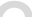 A、 GDP物价指数C、GDP价值指数B、GDP 物证指数D、GDP 生产率指数若某城市报 告期 6DP 为 5720亿美元，比基期增长 32%。GDP 价格指数为 110%，则 GDP 物屉指数为（	）。A、145%C、 122%B、83% D、 120%某地区 今年现价和	可比价国内生产总值分别为3561. 8 亿元和 :  275. I  亿元，前一年的现价国内生产总值为  3039.2  亿元， 那么该地区国内生产总值的价伯指数为 (	)。A、 117%C、 109%B、108%D、 121%178 ．金融账 户 的 使用 方记录的是(	)A、金 础 资产的净附加额B、金融负债的净增加额  C、国 际收支净误差与遗涌D、资金余缺179 收入分配帐户的平衡项是 ( )。A、 增加 值B	营业盈余C、初 次分配总收入D、可支配收入可支配收入使用账户的平衡项是（）A、增加 值营业盈余C、初 次分配总收入D、总储 裕．投入产 出表的第 1 象限从纵向看，表明 (	).A、 某个 产业部门的产品提供给各个产业部门作为生产消耗使用的数盘B、某个产，化部门在分产过程中悄耗各产W部门的产品数据C、 各产业部门提供给某个产业部门产品的数呈D、 各产业部门生产中消耗某产业部门产品的数萤二、多项选择题l	下列哪些产业包括在我国三次产业分类的严二产业类中 (	).渔 业建筑 业E	房地产业B	邮电通讯业D	自来水业国民经济核算与会计学的关系表现为（	）．A、国民 经 济核算运用了会计账户形式B、国民经济核箕运用了会计复式核箕方法  C、国民 经济核算 很多数据来源十会计数据D、二者的核 纬对象和1=i的 不 同E、二者的核饥原则、计价基础、核算方法也有差别市场价格的主要形式有 (	)A  要素价格	B 生产者价格国民经济核算的三等价原则是指国民经济运行过程中（	）三者之间的总虽平衡关系的等价统计原则。A 国民消费C 阳民生产E 国民支出困民储苔D.	问民收入国民经济活 动中的交易主要有 (	),货物和服务交易	B.	分配交易C	金融交易	0	其它积累交易E.	内部交易产 业部门账户包括（	），A	货物和服务账户C	投入产出表E	资产负愤表B	收入分配账户D． 收 入使用账户机构部门账户包括（ ）．生 产账户C 积累账户E 国外账户8.	收入分配和使川账户D.	资产 负侦 表JO	从 宏观总体出发，国民经济活 动中的数以万计的个别市场基本上可以归于 (）三大类。A	劳动力市场C.	产品 （含服 务）市场E.	金融市	场资本市场生产投素市场11、按照 SNA的原 则 ， 我国国内生产总值核党的生产范围包括：（	）A、 对 外 货物生产B、自给性货物生产C、 对 外 提供 的 服 务的 牛产D、 自有房 屋行 为自己最终消费提供的自有住房服务E、 无 酬 的 自 我家庭服务12、下列屈千机构部门分类的有（	）A、居 民 部 门	B、 建 筑 部门C、冈 外	D、 地 质 勘探 部 门E、农 业部门13 、下列产 业屈千第三产业的有（	）A、水电	供 应 业	B、畜 牧 业C、房 地产业	D、 交通运输业E、地 质勘探业14、按收入法计算的国内生产总值由以下各项构成 (	)。A、固 定 资产 损 耗C、生 产税净额E、劳动者报酬B、 净出 口D、 性 ｝V盈 余15、下列哪几项计入当年 GOP ()A 购 买 一 辆旧 车B 购 买股 票 4 年		 C 蛋糕 厂购入的 5 吨面 粉l) 银行 从介业获得的 贷款利 息E 购买 II1乍时支付中介费 1000元16、劳动者报酬包括（	）A、 工 资收 入	B、 奖金 收 入C、公费医 疗	D、 "！位 支付 的 社 会 保险E、政 府补 助17、固定资产形成包括（	）A、 购 买大 型机 器 设 备B、 上地改 良C、 新形成天然 气储 备D、新卅奶牛 300头E、建筑工程完工18、按支出法计饼国内生产总值，应包括以 下各项 （	），A、 总泊费	B、总 投资C、 净进口	D、 净出11E、期 末国家储备19、下列关千国内生产总值记录时间和估价原则的说法正确的是（	）A、以权 则 发生制原则作为货物和服务的记求时间B、以市 场价格对货物和版务进行估价C、在没 有市场交易的情况下，按往年价格进行估价D、在没 有市场交易的情况 下， 按类似货物和服务的巾场价格或生产过程中发生的费用估价E、每笔交易 都要在交易双方按相同的时间和价值记录、估价。20、计算工业总产出时应包括 (	)A、 节期生 产的成品价值B、 上期存储的成品价值C、 准成品期初期木结存差额D、什制品 期初期末结存差额  E、工业性作业价值2]、建筑业总产出包括 (	)A、 建筑工程	产 出	                    B、机械 设备安装工秤产出、C、房屋建筑 物修 埋产 出D、装修装饰业 产出E、房屋物业管 理产出22、下列各流觉中应算作金曲行业总产出的是 (	)A、手续 费收入B、信托业务收入C、外 汇 j V务收入D、咨 而W务收入E、投资分红收入23、服务 产出包括（	）。A、 教育服务	B、居民服务C、娱乐 服务	D、 闪防 、治安 等 安 全服务E、金融、保险} V服 务, 21、下	列表述	正 确 的是	（	）A、国内 生 产 总值＝最终悄费＋资本形成总额＋净出门B、国内 生产 总值＝总 产 出－中间投入C、国内 生产总值＝劳 动 者报酬＋生产税净额＋固定资	产 折旧－营，阳盈余D、无论是否存在统 计误差， 生产法国内生产总值都等于支出法国内生产总值E、若存在统计误差，生 产法国内生产总值可能不等十支出法国内生产总值25、生产过程中的录初投入包括（	）．A、劳动 者报酬B、生产税净额C、固定 资产折,nD、货 物和服 务E、营 业盈余26、下列表述正确的有（	）．A、 投 入产出表的第 1象限是表的核心部分B、 投 入产 出表觉 II 象 限 II9宾栏为 最终产品C、每 个部门的中间投入等千该部门的中间产品D、直 接消 耗 系数 是稳 定不 变的E、元全消耗系数反映枭终产出与中间投入的关系27、关于投入产出表的第 1象限的说法正勋的是 (	)。A、主 栏 丛中间投入B、宾栏是中间产出C、是投入产出的核心D、反映的是簸终产品的规模和结构E、反映 国民经济 各产业部门之间的技术经济联系28、对完全衙求系数的说法正确的是 (	)。A、反映总产出与中间投入的关系   B、反映 最终产出与中间投入的关系C、反映总产出与品终需求的关系D、反映中间投入、最终产出与总产出的关系E、以上都正确29、投入产出表中的主要平衡关系有（	）。，n2叫A、x9 +v j= X j＂区矿 Y = X;B 、 j =IC、Xi =XjE、以上都是30、投 入产 出表 的 录 终产品包括 (	).A、 赦终泊费	B、固定 资木形成总额C、生产税净额	1)、存货增加E、净出门31、收入形成账户使用方记录的项目包括有(	)。A、劳动	报酬	B、 生产税净额C、社会缴款	D、社 会 福利E、营业盈余32、初次分配过后，某机构部门收入占有份额增加，它可能是 (A、 非金融企业C、 政府部门 E、财 政部 门B、金融机构l入；）；； 民	部I J33、下列流觉哪些属千收入初次分配流呈（	）A、劳动 者报酬C、生产税E、社会缴款B、财 产收入I)、所得税34、原 始收入分配核算所记录的内容包括 (	),A、 各部门作为生产的参与者所创造的收入B、各部门作为收入接受者而获得的收入  C、各部门之间的财产收入收支流虽D、 各部门之间的经常转移收支流恁E、各部门 净借出与净借入流岳35、下列总值千净值差别在于固定资产总值的是（）A、 总怀阳盈余与 净仵业盈余B、总 增加 值 与净增加值C、 原 始 收 入与原始净收入D、生 产税与生产税净额E、可支配收入与可支配净收入36、下列收入中哪些屈于财产收入 (	)A、利息	B、红利C、地和	D、 准 法人企业收入的提怂E、无形资产使用费37、经常转移项目包括（ ）A、收 入税	B、社 会保陀C、固 定资产投资    D、社会福 利E、其他经常， 轧移38、下列收支流垂属 千收入再分配核算范围的是．（  ）A、 我国扣贻价值3000 万元给邻因赈灾B、 居民 在国外打工获得的劳动报酬C、个人收到福利彩票中奖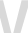 D、企 业 给职 工买医疗保险	  E、支付给退休职工的退休金39、关于可支配收入，下列说法正确的是	(	)A、等 千原 始收入加上再分配收入净伯B、等 臼件加伯加	上 分配收入净伯C、等千增加值加上再分配收	入净值D、等十实际 ii'j费支出加上储裕E、等 千储菩减投资40、下列屈千公司间接税的是 ( )A、销 售税B、 公司利润税C、货 物税D、公司财产税E、以上皆是41、资金流噩表（实物交易部分）包含的平衡关系有（	）A、 部门 增加值 －分配性收入＝分配件支出＋可支配总收入B、 可支配总收入＝总 悄 费－总 储 苔C、 分配性交易的各行来源总计等于使用总计l)、净金融投资＝金融资	产 培 加－负债附加E、各机构部门劳动报酬来源＝该部门劳动报酬使用42、下列居民消费支出中屈千依照消费目的分类的有（	）A、耐用 消费品 支出C、食品和饮料B、非耐用消费品支出D、服装和 鞋类E、娱乐 、教育和 文化服务43、下列屈千耐用消费品的是（	）A、做波 炉	B、小汽车C、住房E、西 装D、装饰品钊、下 列说法正 确的有: (	)A、 从 短 期 来说， 当居 民 旧 可 支 配收 入等 J飞零 时 ，悄 费支出可能大千零B、从短期 米说， 节居 民的可支配收入等于零时，泊费支出可能等于零C、 从 短期来说，当居民的可支 配收入等于零时，消费支出可能小千零r)、 从 长期来说， 当居民的可支配收入等于零时， 消费支出可能大千零E、从长期来说， 当居民的可支配收入等于零时， 消费支出可能等于零45、各机构部门中具有消费职能的部门有 (	)A、 非金融企业	B、金融机 构C、府民			D、政府E、为｝古民 服务的非平（ 利 机构46 、 厂房属	于 (	)A、 有 形 资产	B、无形 资产C、生产资产	D、 非生产资产E、固定 资产47、在下列各项资产中，屈于生产资产的有 (	)A、原 材料C、矿藏B、机器设备D、 建筑物E、商许48、在具体的核笋中，非金融 资产主要分成的三个类别是（	）A、固定	资产C、有形 资产B、存 货|)、无形资产E、具他非金融资产49、下面关于资本转移和现期转移的说法，正确的是 ( )A、现期 转移发生在可支配收入形成之前B、资本转移发生在可支配收入形成之前C、现期 转移 不会影响交易者的储荐水平D、 资本转移不会影响交易者的储估水平E、资本转移应 记入资本帐户50、以下关于资本形成核算的记录时间， 正确的说法是（ ）A、固定 资产的资本形成的记录时间应以生产时间为准B、固定资产的资本形成的记录时间应以投入生产使用的时间为准C、 购入方式下应以购入时间为准从	1T产 方式下应以生产时间为准E、赠予转移方式 下）立以交接时间 为准51、存货的内容包括 （	）A、原材料C、在建 工程B、在制品D、平成品和产成品E、未完成 安装的设备52、资本转移的内容包括（	）A、 资本税缴纳B、政府对国外拨付的固定资产实物C、各单位间 的巨额赔予D、各 单位对非诣利机构固定资产形成的特大捐购E、国际间债权人 和侦务人协议取泊的侦务53、下列屈千金融交易项目的有 (	)A、 某）.·,，居 民向保	险 公司购	头了	2000 元的保险B、某户居民购买股票后年底获得分红3000元C、某户居民购头了2. 5 万元的闪债D、某企＼化向银行贷款200万元E、财政部 门向民政部门拨救济款3000万元511. 、在金	融资产中，储备资产包括 (	)A、货币议金C、外汇储 备B、特别提款权I)、直接投资E、在国际货币祜金组织的储备头寸55、在下列金翩资产中，屈千金陆机构负债的是（）A、通货C、贷款B、存欱D、证券E、保险 准备金56、在金融帐户中，屈 千使用方的项目是(	)A、其他对外债权C、储备资产B、其他对外债务D、国际收支 净误差与遗漏E、资金余缺57、关千金融核绊，下而说法正确的是（）A、在 取净值原则下， 金融核绑只记录当期金础资产的净获得和负债旧净发生B、资产净荻得足总获得与处笠相抵后的净额C、金敞 核罚的合并J上指把某一组机构，i(位的资产交易与同一组机构单位的对应 负侦相抵消的过叶r)、金础核算 的 合 并可以在经济总体、机构部门和单位内部的层次上进行E、在国民经济层次上，金触核算 的合并有利于追踪部门之间的金融流动58、形成积累的主要来源有 ( )A、资产的购买C、资产的发现B、资产的出售D、资产的毁损E、资产价格的变动59、积累核算的帐户包括 (	)A、 收入分配帐户C、金湖帐户E、重估价帐户B、资木帐户D、资产数拯其他变化帐户60、国外金融资产主要包括的三项内容是（	）A、．仇接投资C、证券投资E、其他投资B、间搂投资D、 期 权投资61、下列核笋屈于流蛊核算的有（	）A、国民收	入核算B、投 入产 出核算C、资金流员核算D、资产负债核算E、国 际收支核算62、资产负债核算中的机构部门有（	）A、 非金融企业部门B、金油机构 郘、l IC、政府 部门D、住户 部门E、国外部门63、国民资产负债核党与企业资产负债核鲜的关系是（ ）。A、 二者除了范围外，完全一致B、前 者是后者的简单汇总C、 前名以后者为，基 础D、 在拈 本存材概念上 ．者 护本概念一致E、国民资产负侦核纾有不同于企业资产负侦核算的特点64、资产负债估价应遵循的一般原则包括 (	)A、现行市场价格估	价B、交易双方同  估价C、估价其实性D、资产负债 存址重估价E、对个别 资产要用特定价格估价65、资产负债的价值在期初和期末的变动包括 ( )。A、 负本 交易引起的变动B、金融交 易引起的变动C、 资产数舟其它变动D、收益率变动引起的变动E、价格变动引起的变动66、资产负债核饼项目包括（	）A、 非金融资产B、国内 金融资产与负倓C、国外金融资产与负债l)、储备资产E、资产净值67、引起价格变动的因素有( )A、市场价格B、股票价格C、市场利率D、投资收益 率E、外汇汇率68、未来收益现值法中确定资产估觉价值的基本因素是（	）。A、未来 收益额B、未来资产数额C、未 来市场价格I)、折现率E、汇率69、现行  市价法（销售比较法）通常采用的具体估价方法是(	)。A、市 场测定价值法B、物价指数法C、市场折余法D、外 币 资产汇率调整法E、市场价格参照法70、积累核算的系列账户包括（	）A、资本账户 B、金湖账户  C、重估价账户D、资产数舟其它变化账户E、资产负债账户71、下列屈千金胁资产的有 (	)A、 货币B、 贵觅金屈C、 存款D、股栗E、特别提款权72、资产负债核符的对象包括（	）A、常  住机构单位的资产B、非常住机构单位的资产 C、常  住机构单位的负债D、 非常住机构单位的负债E、常 住机构单位的资产负债差额73、资产负债表按核算的范围划分可分为（	）A 、机构部门资产负侦表B 、地区资产负侦表C 、全国资产负债表D、期初资产负债表期末资产负债表l	7  4、下列项目屈于资产数录其他变化核算的内容有（	）。A、朵地 区将原先 的一片荒地开发成经济林B、朵单位因火灾造成厂房、机器设备报废等上亿元的经济损失。C、某商 场新扩大经旮面积JOO多平方米D、某企 业有 一批 设 备因技术更新而提前报废E、某人学山寸 合并了另一所人学，从而使固定资产始加我国某一具有 JO 年历 史的大型企业甲公司， 前年在美国建立了它的子公司乙公司，则 在今年的对外经济核算中，下列说法正确的有(	)。A	甲是我国的常住单位	B	乙是我国的常住单位甲是美国的常住单位	D	乙是美国的常住单位E	甲是美国的非常住单位下列描述正确的有（	）。A、   我国驻国外的使怕、领馆为我图的常住单位B、活动任公海 上的 我闪 船 只 为我阳的常住单位C、 到国外 短期 访问的 我国公民 为因外的常住单位 l)、在我国的外资企业应视为国外E、 在我国拥	有 住 房 ， 井长期在我国工作的美国人，因其未加入我国国籍，应视 为国外对外交易从内容和形式上看包括（	）．货物与服务交易C 投资和金融交易E 单方面转移收 入分配交易0.	交换式交易78.    国际收支平衡表的项目内容包括 (	)。A.	经 常 项 目净误差与遗漏E.	其 他8.	资 木和金融项17D.	储 备资产国际收支平衡表中储备资产项目包括（	）。A	其它侦权C.	外汇E	什基金组织 的储备头寸货币挂金D	特别提款权国际收支平衡表的贷方记录的项目包括（	），实际资源增加项收入性经济行为E	金础资产减少和负侦增加8]	在一国的国际收支平衡表中，经常 项目顺差 ，资本往来项目逆 差，但在数 额上前者 大于后者或者基本持平， 表明 (	).A、会 使储 备资产略有增加或保持稳定B、会 使储 备资产大大减少C、说明 该国经常性交易具有优势， 多余收入转化为投资流向国外D、这是落后的发展中国家国际收支的典型特征E、这是发达 国家国际收支的典型特征在国际收支平衡表中， 记录交易 ” 进口商品用外汇储备支付“，下列哪 一项记录是正确的（	）．记录	亿货物与服务项目的借方记录在货物与服务项目的贷方记录在储备资产项目的借方l)	记录在储备资产项目的贷方E	以上都不对国外账户的特点有（	）。立 足	J市因外来反映一国对外交易估况国外账户只记录 因 常住单位与非常住斗位之间的各类交易，不与任何特定的经济活动相联系国外账户记录的交易在国内机构部门账户上没有对应登录 D 国外账户记录的交易在国内机构部门账户上均彴对应登录E 国外账户反映的是国外经济交易的整体84. 国外账户包括的具体核算内容有（ ）。A. 对外 生 产账户	B. 货 物与劳 务对外账户积累对外账户	D. 对外 资产负侦账户E 原始收入和经常转移对外账户原始收入和经常转移对外账户中与国内机构部门收入初次分配账户有关项目相关的流昼有 (	)0A	府负报酬C.	财产收入E	社会缴款和福利B	生产和进门税减补贴D	所得税、财产税等经常税国外账户中只涉及金副资产和负债的账户有（	）。A	货物和服务对外账户	B	对外资本账户C	对外金融账户	l)	对外顶估价账户E	对外资产负侦账户在国民经济总盘账户体系中，收入分 配和使用账户包括 (	).A、 收入 形成账户B、原始收入分配账户C、收入 冉分配账户D、国民 可支配收入使用账户E、投 资账户88．货物和服务账户中的各项指标全在以下（	）中进一步得到反映．A、生 产账户B、收入分 配和使用账户C、积累账 户D、对外交 易账户E、资产负债账户89 原始收入分配账户与收入形成账户的关系是（	）。A、 两 者所核符的收入都是初次分配收入B、 两 者核如1勺主体对象不同C、只 有原始收入分配账户核纬的收入是初次分配收入I)、只有收入形成账户所核算的收入是初次分配收入E、两者核算的主体对象相同国民经济总虽核算图中（	）．A、方 框 表示账户B、箭头都是进账户的使用方或资产方C、箭头和 连线表示收入的流向D、每个账 户箭头 进项与箭头出项总 共平衡E、所有概 念都是站在国外经济角度上来表示图解的国民经济总昼账户体系中，经常账 户包括(	)。A、 货物和服务账）I   、B、生产账户C、 资产数噩其他变化账户l)、重估价账户E、收入分 配和使用账户		92 积累账 户包括 （	）。A、 资木交易账户B、金磁交易账户C、资产数党其他变化账户D、对外 经济交 易账 户E、须估价账户          93．对外交易账户包括（	）。A、对外 经常 交易账户B、对外积累账户C、国 外资产负债表D、国 外积累账户E、国 外投资账 户. 资产负债表包括（  ）．A、 资本交易账户B、 期 初资产负侦表C、 资产负债变化表D、期 木资产负债农E、金融交易账户下列说法正确的是 ( ).A、在 封闭 经济卜， 一个国家或地区的财产收入总龟等十财产收入支出总品， 故它不影响原始收入总坏的变化B、在开放经济	I气 一个国家或地区的财产收入可能不等: J· 财 产收入支出，其差额是对外财产收入净额C、在 开放经济 下， 一个国家或地区的对外支付的财产收入和得到的困外财产收入百桵影响原始收入总每D、不论在开放经济或封闭经济下，一个国家或地区的财产收入都等千财产收入支出E、不 论在开放经济或封闭经济下，一个国 家或地区的财产收入都不等千财产收入支出96、下列公式正确的有（	）．A、现 价国内生产总仇＝最终泊 费文出＋库存增加 固定资本形成总额 出门 进1 1B、国民总收入＝现价 国 内 生 产总值＋来自因外	生 产税净额＋来自国外劳动要素报酬收入净额C、国民	总收 入＝国民 劳动 报酬收	入＋国民 生产税净额收入＋国民 总 旮业盈余／况合总收入＋国民 财产	收 入－国民财产收入支出D、国民 总收 入＝增加值	总额＋来自国外的财产净额E、 期 末金融资产＝期 初金 砚资 产＋金 础 资产购买净额＋金 戙 资 产 数盘其他变化97、国民经济其他核算包括（	）．A、同民 经 济短期核凭B、国民经济地区核纬   C、人  门、劳动力核算D、坏境 及其他附属核犹E、水 、电力等能源核算98、短期核觉的核纬期限为（	）．A、月 度C、半年D、五年B、季度D、年度99、国民经济短期核党的特点有	(	)。A、核绊 期为年度、季度和月度B、核纾期为季度和月度C、核 算范围与一般核算基本一致D、核 笋范围仅限 f 国民经济运行的部门环节和部分流敏E、短 期核笋比一般核算更准确JOO、 下列表述正确的有（	）．A、短期核疗中生产法有增加值率法和增长率推箕法两种B 工业部门的短期核算中以生产法计算增加值，要以月度或季度的工业发展速度为基础C．短期核饵 中收入法的内谷，与一般的年度收入法核纬内容 致D、短 期核算中支出法的内容与一般核算相同E、短期核饥中支出法的内容与一般核算肛本相同	但分类较粗101、国民经济地区核党的特点表现在(	)。A、核 算的范围比国民经济核算范租小B、地区界限的划分，会对基层单位做地域上的限制C、地区界限的划分，会对机构单位做地域 上的限制D、所有 的交易可划分为地区内交易和地区外交易E、 是国民经济核笋体系的顶要组成部分102	人口从性质范畴考察有 (	).A、 常住人口	B、临时外出人 口C、临时寄居人 口	1) 、现有	人nE、总人口人口变动统计包括（	）。A、人口 出生统计     B、人口死亡统计C、人 17 自 然增加统计  D、 人门迁入统计E、人口迁出统计在地区核算的层次上， 所有的交易可划分为 ( )。A、地区内交易B、国内的地区外部交易C、对国外的交易D、地区内生产交易E、 地区内收入分配与使用交易按人口所从事劳动的性质，  可以将人口区分为（	），A、 农 业 人口C、 府 主E、 自给 劳 动者B、非农业人1-1 D、雇员106	属 于人 口 经 济 构成 的 有 （	）A、农 业 人口	B、 非农 业 人口C、城 镇人口	D、乡村 人口E、自给 劳动者人口的 义化教育构 成以读写能力、识宇多少可以将全部人口划分为（	）．A、文 百C、高等 教育B、中等教育D、半 文盲E、非文 官劳动适龄人口包括（	）． A、 有 劳动能 力的劳动年龄人门B、无劳动能力的劳动年龄人11   C、 16 岁－60 岁的劳动人口D、 16 岁－55 岁的劳动人口E、 全体人 口109	社会 劳 动者 包 括 (	).A、介 业合同工C、由国 家 分配 的 在 职 人员E、事业巾 位招聘 的职工B、临 时性 从 业人员r入	1勹谋职、 化者．国民经济 核算把物价和物 盘的综合概 念扩大 到经济活动各个方面， 主要包括（	）．A、 公 共服务	B、 劳 动报 颅C、固 定资本泊耗E、营 业盈余D、 生 产税国民经济 核算中主要应用的 综合指数有 (	).A、 个 体 指数C、 帕氏指数E、超越对数指数B、拉氏指 数D、 理 想指 数．从国际 经验看，采用紧缩法来编制国民经济核算物价指数时，一般具备的基础工作是 (	).A、 生产过程的投入产出的结果B、收入分配的结果C、最终 蒂求的变化l)、国民经济核算体系的现价数据E、基木单位物价指数的调查及编制113  指数在因民经济核算中主要用来(	)。A、反映实际经济活动规模的变化B、反映经济活动的规模C、反映物萤指数的偏差D、 反映物价指数的偏差E、反映价格变动 对国民经济活动的影呐114．投入产出的物价指数包括（ ）。A、中间投 入物价指数		B、最初投入物价指数C、总投入物价指 数	' D、总产出物价指数E、固定 资本消耗物价指数115 最终衔求的物价指数包括（	）。A、固定 资本形成物价指数C、居民泭费支出 物价指数E、进出 口物价指数ll 6 国民财富物价指数包括 ( )。A、固 定资产物价指数B、流动资产存禄物价指数C、无形资产 存址物价指数D、土 地及资源存超物价指数E、金渤资产存 址物价指数物伈指数的编制方法有(	).B、库存物价指数D、 政府最终泭费物价指数	A、 用 价值 指数减去物价指数来间按编制B、用价值指数除以物价指数米间桵编制C、用物价指数 除以价值指数来间接编制D、用拉氏 指数来八接编制E、用帕 氏指数来直接编制编制产品质梧指数 时，测 货产 品 屈 呈变 化 的 主 要 方法 有 (	)。A、 且 接 法	B、间 接 法C、 成 本法	0、紧缩法E、专 家估计法IJ 9  斋要采用双紧缩法编制指数的有 (	)。A、增 加 值C、储 济E、居民消费支出B、营业盈余0、库存下列各项中屈千企业中间消耗的是：（	）A、支 付 原材 料 的 运输费用B、更 换一批新的 钳锤 等手丁T 具C、职［－的教 育 培 训 费用D、 大 型 机床更新改造E、设 备的许通保养确定劳动力资源总数的人口条件是(ABD)。A、 16 周 岁以 上B、 具存 劳动能力C、无 劳 动能 力D、 个 被 约 束和符制	                                      E、 服 刑 人员三 、判断题市 场 价格 中 的基 本价 格 是 根据劳动报酬、固定资本消耗和营业盈余确定的价格形式。X国民经济中的基层单位根据其主要经济职能、行为和目的的基本特征分类形成国民经济机构部门。X国民经济账户体系主要是揭示机构部门之间在生产、收入分配和消费、积累使用以及资产负债等方面的有机联系。 J一月末银行存款余额加二月末银行存款余额即为一、二月月份银行存款的总余额。X农民生产的粮食， 其中拿到市场上销售的部分应统计为生产的产出，计入国内生产总值： 而  自用的	部分 不 能统 计 为生产的产出，不计入国内生产总值。X企业在生产过程中使用的原材料和小型工具前者屈千中间消耗，后者屈 千固定资本消耗。X劳动者的货币工资、劳动者的实物报酬及劳动者获得的侨汇收入都可以记入国内生产总值。X在当期粮食产鱼中，用做畜牧 业饲料消耗的粮食屈千最终产品。X生产账户的平衡项是中间消耗。X国民经济核饼的生产范围只包括货物的生产。X工业总产出在本企业内可以重复计算。X国民总收入一定大千国内生产总值。X工业总产出是按“工厂法” 计算的， 该方法的特点是· 在 工业企业内部产品价值不允许巫复计算，但在工业企业之间可以重复计算。J生产成果的价值测度指标有两种，即总产出 和增加值。两个指标的主要区别是前者包括生产过程中消耗的其它部门的产品价值，后者不包括。J投入产出表的核心部分是第II象限。X投入产出表的第 I 象限是表的核心部分，投入产出表第II 象限 的 宾栏为砐终产品。 J直按消耗系数会受影响它的因素变化而变化。J投入产出表第一象限的指标，若用 结构相对数表示，可以更好 地反映部门间的联系。J投入产出表第1 象限的每个数字都有双重意义，从纵向看，它 表明每个产品部门的产品提供给各个产业部门作为生产消耗使用的数噩，称 为中间产品。 X收入使用账户的平衡项是储菩。储蓄的含义是指居民部门消费后的节余资金。X政府对政策性亏损企业的补贴和政府拨付给科教文卫部门的经常性经费都属千经常转移。X居民家庭投资股栗获得的分红屈于收入初次分配核算的范围。J居民购买住房和支付房屋租金均屈于居民消费支出。X原始收入核算是收入初次分配核算的第二步，该项核笋反映了各机构部门增加值中各项生产要索收入  的形成。X原始森林和围海造田都属于生产资产。X26.	劳动者从企业获取货币工资和住户用存款购买侦券都屈于严格意义上的金融交易。X27	在通货、存款、贷款、证券及保险准备金等金融资产项目都屈千金耻机构负债。X28.	国民经济核算中的资木形成各种交易都会影响到一国当期资产总觉的变化X同企业资产负债 分类主要若哏千企业经营过程相比，新 SNA资产负债分类主要着眼于资产性质。J流伈与存献是两类总拭指标，不能相互转化。X在一国资产负侦综合账户中，国民 经济非金卧资产为 15000 亿元，金卧资产 14000 亿元，国外部门净值为一3200 亿元， 则该国拥有的国民资产 为 18200 亿元。 J在一国资产负债综合账户中，国民经济非金 融资产为 15000 亿元， 金卧资产 14000 亿元，国外部 门净值为一3200 亿元，则该国 拥有的国民资产 为 18200 亿元。 J已知某部门期初金融资产总额为 6000 亿元，负债 总额为 7000 亿元， 净值 2500 亿元，则部门期初非金础资产总额为 3500 亿元。 J在国民经济资产负债核笲中，对千由价格变动而引起	的资产负债的变化一般不予以核算，因为价格变动不属于经济交易活动。X:35	判断一笔交易是否作为货物进出口， 要以货物是否跨越国界为标准。 X无偿捐赠应该记录在我国国际收支平衡表经常项目的经常转移项目下面．常住机构单位和非常住机构单位都是一国国民经济核算的基本经济单位，两种单位的主要区别在千是否都在一国或地区的经济领土范围内。X判断一笔交易是否作为货物进出口， 要以货物是否跨越国界为标准。 X. 对外经济核绊的记账单位是本位币。X收入形成账户使用方的劳动报酬转到原始收入分配账户来源方数虽完全一致。X国民总收入＝国民 劳动 报 酬收入＋国民 生产税净额收入＋国民 总营业盈	余／混合总收入＋国民 财产 收 入－国民财产收入支出	X社会劳动者是指可以从事社会劳动的那部分人口，即 具有劳动能力的人口。X43.	反映国民经济生产的最终成果的统计指标是社会总产值 X44	经济循环账户体系中， 资产数垂其他变化账户	JA、 机 构 部 门C、法 人B、企 业，）、常住机	构 单 位1 0 5．资 产 负债A、 资 产表的平衡 项 是 （	）B、负 侦A.经常 项 目B.	资本和金卧项目C净误差与遗涌D	储备资产A.增加 值B．可支配收入C.调整后 可支配收入D	储苔1:lO对外资本账户记录一国常住单位与国外之间发生的（	）。1:lO对外资本账户记录一国常住单位与国外之间发生的（	）。1:lO对外资本账户记录一国常住单位与国外之间发生的（	）。A金融性资本交易B.	非金融性资本交易C外汇交易D. 既有金融性又有非金融性资本交易C.E.本价格购买者 价格D服务价格4A国民经济核算体系划分为（生产核绊）B.收入分配核界C.积累 核绊D.资产和负侦核界E国外核符5A.国民经济核算的原则包括（市 场原则）．B.会 计原则C所付权原则D.三等价原则E核纬统计原则